新和县政府集中采购询价文件项目须知以及项目需求一、项目须知1、本次采购是依据《中华人民共和国政府采购法》和《政府采购非招标采购方式管理办法》等法律及有关法规组织和实施的。2、合格报价供应商必须具备本次采购项目的生产或经营范围的经营范围。3、本项目预算：630827.81元；超过采购预算金额的报价无效。4、询价保证金人民币6000元，投标企业请以企业名义（基本户）通过电汇或转账方式将款项汇入在2020年12月29日19：30分前缴入我中心保证金账户；不允许以个人或现金方式缴纳保证金。（开户名称：新和县行政服务中心（新和县公共资源交易中心），开户行：中国工商银行股份有限公司新和支行，账号：3014000209100007308）。开标时需提供缴纳询价保证金的有效凭证。如未在规定时间内缴纳询价保证金投标将会被拒绝。5. 投标文件递交地点：新和县公共资源交易中心（新和县司法行政大楼四楼）6. 投标文件递交截止时间：2020年12月30日10:20分前（北京时间）7.报价是指卖方在正确地完全履行合同义务后买方应支付给卖方所有的货物价款，即货物的供货、税金、包装、运输、装卸、安装调试、验收（含第三方验收）、技术服务、售后服务、材料等全部费用，实行固定费用总包干，报价供应商应根据上述因素自行考虑含入总价，报价后不得再收取其他任何费用。8.其他注意事项：询价文件的数目：正本1份（单独密封）、副本3份（单独密封），电子版投标文件（要求U盘，WORD或EXCEL格式，不留密码，无病毒，不压缩，内容应与投标人打印产生的纸质投标文件内容一致，如有不同，以纸质投标文件为准）1份，纸质版投标文件一律采用胶装。项目需求备注：1、供货期要求：3天2、该项目所采购的物品中可能涉及版权问题，所有投标单位需承诺如涉及版权问题由投标单位解决，与采购单位和招标单位无关。第一部分 报价供应商须知一、说明1.     本次采购是依据《中华人民共和国政府采购法》和《政府采购非招标采购方式管理      办法》等法律及有关法规组织和实施的。2.    ▲合格报价供应商：3.     符合《中华人民共和国政府采购法》第二十二条规定的条件；3.1    营业执照必须具有相应的经营范围；3.2    有良好的财务、社保、信用3.3    谢绝联合体投标(标段另有注明的除外)。4.     报价供应商代表4.1    指全权代表报价供应商参加报价活动并签署报价文件的人。如果报价供应商代表不        是法定代表人，须持有《法定代表人授权书》。    报价费用5.1    报价供应商应承担所有与准备和参加报价有关费用，不论开标的结果如何，招标人      和采购人均无义务和责任承担这些费用。6.     保证金6.1  6000元，请以企业名义（基本户）通过电汇或转账方式将款项汇入我中心保证金账户；不允许以个人或现金方式缴纳保证金。6.2   有下列情形之一的，保证金将被依法没收并上缴同级国库：      1）成交后无正当理由不与采购人签订合同的；     2） 将成交项目转让给他人，或者在询价文件中未说明，且未经采购人同意，违反询       价文件规定，将成交项目分包给他人的。    3)成交供应商改变原有承诺的；    4) 签订合同后不按规定的条件供应货物的；    5)拒绝履行合同义务的；    6)参会供应商有违法、违纪行为的，还应承担相应的法律责任；    7)提供虚假材料骗取成交的；    8)法律法规禁止的其它情形的。二、询价文件 询价文件由询价文件目录所列内容及相关资料组成。2．   质疑      供应商对询价文件可能存在的疑点或未尽事宜要求澄清，或认为有必要进行说明或交流，供应商应以书面形式（包括信函、传真、下同）向招标人提出质疑，招标人将用书面形式予以答复。如有必要，可将不说明问题来源的答复发给各有关报价人或召开答疑会。3.    取消     若采购项目发生取消的情况，由招标人负责通知各潜在投标报价人。三、报价文件的编制报价供应商应认真阅读询价文件中所有事项格式、条款和技术规范等。▲报价供应商没有按照询价文件要求提交全部资料，或者没有对询价文件各个方面做出实质性响应，导致报价被拒绝的风险由报价供应商自行承担。▲报价供应商应保证所提供文件资料的真实性，所有文件资料必须是针对本次报价的。如发现报价供应商提供了虚假文件资料，其报价将被拒绝，并自行承担相应的法律责任。询价文件的构成：       窗体顶端3.1    询价文件正本一本、副本三本。3.2    询价文件由以下部分组成，并装订成册：报价函（附件一）                                             报价一览表（附件二）                                    分项报价表 （附件三）产品偏离说明表                                                 资格证明文件：                                    （1）法定代表人授权书（2）有效营业执照副本、税务登记证（复印件盖公章）（3）投标供应商认证证书、资质证书等（复印件盖公章）（所投标段如有要求时提供）（4）产品通过国家权威部门的各种检验检测报告、证书等（复印件盖公章）（所投标段如有要求时提供）（5）财务审计报告（或年度财务报表）、完税证明资料文件（复印件）（6）有社保局公章的社保缴纳证明及资质文件（7）诚信投标承诺书（附件五）（8）报价供应商认为需要提供的其他技术资料▲以上投标文件的基本组成，投标单位可根据以上要求进行编制，但报价函（附件一） 、报价一览表（附件二）、分项报价表 （附件三）、产品偏离说明表（附件四）                                                 资格证明文件（附件五）可根据实际情况进行适当修改，但不能改变其基本格式  3.3    ▲报价供应商可在报价文件中对采购货物的技术规格和要求选用替代标准，但这些替代标准必须相等于或优于询价文件中提出的相应要求，并使采购人满意。同时在技术偏离表中做出详细说明。3.4   报价文件格式报价供应商应根据询价文件中所提供的格式，内容按顺序填写并装订成册装于报价文件中。报价▲报价是指卖方在正确地完全履行合同义务后买方应支付给卖方所有的货物价款，即货物的供货、税金、包装、运输、装卸、安装调试、验收（含第三方验收）、技术服务、售后服务、材料等全部费用，实行固定费用总包干，报价供应商应根据上述因素自行考虑含入总价。报价供应商必须按第二部分附件的报价一览表（统一格式）、分项报价表（统一格式）的内容填写产品单价、合价及其他事项，并由法定代表人或授权代表签署。▲报价供应商必须一次报出不得更改的价格，所有报价均以人民币报价。▲招标人不接受任何选择报价，对每一种货物只允许一个报价。同等条件下，最低价中标。招标人要求分类报价是为了方便评审，但在任何情况下不限制采购人以其认为最合适的条款、条件签订合同的权利。报价供应商所报的价格在合同执行过程中是固定不变的，不得以任何理由予以变更。任何包含价格调整的要求，将被认为是非实质性响应报价而予以拒绝。所有报价均为货物到买方指定地点最终报价。报价有效期▲自报价之日起 90 天内报价应保持有效。报价有效期短于这个规定期限的报价将视为非响应性报价而予以拒绝。特殊情况下，在原报价有效期截止前，采购人可与报价供应商协商延长报价有效期，这种要求和答复均以书面形式进行。报价文件的签署和规定▲报价供应商应提供的报价文件，要装订成册。报价文件的必须打印或用不褪色的墨水书写，并由法定代表人或其授权代表签署。▲报价文件如有修改和增删必须由法定代表人或其授权代表在修改和增删处旁签署或盖章，方才有效。报价文件字迹模糊或在关键的技术、商务条款上表述不清楚，将可能导致其报价被拒绝。报价文件的密封及标记▲报价供应商必须将报价文件密封。封口处贴上封条，启封处加盖报价单位公章并由法定代表人或其授权代表签字。封皮上写明供应商名称、采购项目名称、项目编号、所投标段号，并注明“报价时启封”字样。投标文件应有目录以及页码，以便询价小组检索。所有响应文件一并装入一个密封文件袋内。报价文件必须装订牢固，因拉杆夹或订书钉等容易脱落的装订而导致的文件缺失，责任在于供应商。如果报价供应商未按上述要求密封及加写标记，招标人对报价文件的误投和提前启封不负责任。8      修正原则评标委员会对投标文件的报价文件进行审核，对发现计算、书写等错误的，按以下原则进行修正：（1）大写金额与小写金额不一致的，以大写金额为准；（2）总价金额与按单价汇总金额不一致的，以单价金额计算结果为准；（3）单价金额小数点有明显错位的，应以总价为准，并修改单价；（4）以修正后的总价作为投标报价。9      无效标投标文件有下列情况之一的，其投标文件作无效处理：（1）投标文件未按照招标文件要求制作、密封、签署、盖章的；（2）投标文件中法定代表人授权书所载内容与本项目内容有异的；（3）投标文件组成漏项或未按规定的格式编制或投标文件正、副本份数不足，内容不全或内容字迹模糊辨认不清的；（4）投标人不具备投标资格的；（5）投标报价明显高于市场价或低于成本价，且不能提供书面证明材料说明原因的；（6）投标报价高于本项目采购预算的；（7）投标人未按招标文件变更通知编制投标文件的；（8）《投标（开标）一览表》和《投标报价明细清单》填写不完整或字迹不能辨认的；（9）经评标委员会审核，投标人所投内容不符合实质性采购要求的；（10）投标人拒绝按招标文件第8条修正原则对投标文件进行修改的；（11）投标人提供虚假材料投标的；（12）经评标委员会审核，投标人的投标文件有类同或有串标嫌疑的；（13）参与本次招标活动前三年内，投标人在政府采购领域中，在项目招标、投标和合同履约期间存在违法以及违反政府采购供应商行为规范且情节严重的；（14）根据《新和县政府采购不良行为记录和黑名单管理暂行办法》之规定，投标人被列入“黑名单”，在处罚有效期内的，在资格审查时不予以通过。10      废标根据《中华人民共和国政府采购法》第三十六条之规定，在采购中，出现下列情形之一的，应予废标：(1)符合专业条件的供应商或者对招标文件作实质响应的供应商不足3家的；(2)出现影响采购公正的违法、违规行为的；(3)投标人的报价均超过了采购预算，采购人不能支付的；(4)因重大变故，采购任务取消的。废标后，采购机构应当将废标理由通知所有投标人。11    重新组织采购在符合资格的投标人不足规定数量或投标人提供的货物及其报价、售后服务承诺等不能满足采购人要求，以及招标过程中出现其他不正常情况时，经批准，采购机构将根据《政府采购货物和服务招标投标管理办法》(财政部第87号令)第四十三条之规定，重新选择合适的方式进行采购。四、报价文件的递交报价文件的递交1.1    ▲报价文件必须在规定的报价截止时间前送达到指定的收标地点。报价文件的修改和撤回在报价截止时间前，报价供应商可以用书面形式提出修改或撤回其报价并送达到招标人，但不得影响采购活动的正常进行。“报价文件修改”或“报价文件撤回通知”都应密封并在密封袋上写明采购项目名称、编号、报价单位名称，并注明“报价文件修改”或“报价文件撤回通知”字样。从报价截止日期起至报价有效期满这段时间内，报价供应商不得撤回其报价。▲发生下列情况之一的报价文件将拒收:在报价截止时间以后送达的报价文件；未密封或未装订的报价文件及由于包装不妥在送达途中严重破损或失散的报价文件；以传真、电讯形式递交的报价文件。五、报价和评审1.     询价小组招标人依法组建询价小组。小组成员在评审过程中必须严格遵守《政府采购法》、《政府采购非招标采购方式管理办法》等有关法律、法规的规定。2.     评标过程的保密性报价后直至向成交人授予合同时止，凡与评审有关的资料均不得向报价供应商及与评审无关人员透露。如果报价供应商在评审过程中试图向招标人和采购人施加影响，其报价将被拒绝。3.     实质性响应：3.1    询价小组要审查每份报价文件是否实质上响应了询价文件的要求。实质上响应的报价应该是与询价文件要求的全部条款、条件和规格基本相符。没有重大偏离。询价小组决定报价的响应性只根据报价文件本身的内容，而不寻求外部的证据。3.2    ▲实质上没有响应询价文件要求的报价将被拒绝，报价供应商不得通过修正或撤消不合要求的偏离或保留从而使其报价成为实质上响应的报价。4.     询价小组评审时发现价格、数量有误，将按下述原则修正：4.1    报价时，报价文件中报价一览表（报价表）内容与报价文件中明细表内容不一致，以报价一览表（报价表）为准；4.2    报价文件的大写金额与小写金额不一致时以大写金额为准。总价金额与按单价汇总金额不一致的，以单价金额计算结果为准，单价金额小数点有明显错位的，应以总价为准，并修正单价；4.3    对任何有缺漏项或货物的报价将被视为其费用已包含在总价中，如成交，其报价不变；4.4    ▲如果报价供应商不接受对其价格错误进行修正，其报价将被拒绝。5.     澄清：5.1    在评审期间，询价小组可以书面方式要求报价供应商对报价文件中含义不明确、对同类问题表述不一致或者有明显文字和计算错误的内容作必要的澄清、说明或补正。澄清、说明或补正应以书面形式并由授权代表签署，但澄清内容不得超出报价文件的范围或者改变报价文件的实质性内容。拒不按要求对其报价文件进行澄清，说明或补正的报价供应商，询价小组可以否决其报价；5.2    ▲经澄清后，若偏差仍存在，且不可接受，报价供应商则被认为是“没有实质性响应询价文件要求”，其报价不进入下一步评审。6.     ▲在对各报价供应商的报价文件进行评审时，报价文件有下列情况之一的，经询价小组认定后按无效报价处理：（1）投标文件未按询价文件要求加盖单位公章的；（2）无法定代表人签字（盖章）或其授权代表签字（盖章）的；（3）明显不符合询价文件中主要技术规格、技术标准的；（4）投标文件内容不全或关键字迹模糊无法辨认的；（5）投标文件中提供虚假材料、技术指标及参数；（6）报价超过采购预算的；（7）未按规定提交投标保证金的（该项目需要交纳）；（8）投标代表没有法定代表人合法、有效委托的；（9）投标文件附有采购人不能接受的条件；（10）与其他投标供应商恶意串通；（11）评标委员会认定不符合法律、法规和询价文件中规定的其他实质性要求的。   评审过程中遇到特殊情况，由询价小组遵循“公开、公正”原则，采取投票方式按照少数服从多数原则决定。8.     确定成交候选人8.1    本次采购由询价小组确定成交候选人。8.2    ▲询价小组根据符合采购需求、质量和服务均能满足询价文件实质性响应要求且报价最低的原则确定成交供应商，入围的报价供应商按照报价由低到高顺序依次进行排名。最大限度地满足询价文件中规定的实质性响应要求且报价最低的报价供应商，将被推荐为第一成交候选人。最大限度地满足询价文件中规定的实质性响应要求且报价次低的报价供应商，将被推荐为第二成交候选人。8.3    排名第一的成交候选人放弃成交；因不可抗力提出不能履行合同；或未能在规定时间内与采购人签订合同的；或者经质疑，招标人审查后，确因排名第一的候选人在本次采购活动中存在违法违规行为或其他原因使质疑成立的，招标人根据采购人要求可视具体情况确定是否由排名第二的成交候选人为成交人。9.     采购人根据询价文件、中标人的投标文件、合同等材料组织验收，并严把质量关。10.    招标人对成交结果不做任何解释，也不保证最低价成交。11.    投标供应商应带齐招标公告要求所含的所有报名材料以被资格检查，如未带齐，投标可能进入不了下一环节，投标可能被拒绝。符合性审查表六、授予合同询价小组确定的成交候选人在新疆政府采购网上公告，各报价供应商对评审结果如有异议，可在规定时间内以书面形式向招标人进行投诉或提出质疑，但需对投诉或质疑内容的真实性承担法律责任。成交通知书成交人确定后，招标人将向成交人发出成交通知书。 中标通知书是合同的一个组成部分,对采购人和成交人均具有同等法律效力。签订合同成交人应按成交通知书规定的时间、地点与采购人签订合同。在签订合同前，采购人有权在总价不变的前提下要求成交单位对商务报价中的不平衡报价和缺漏项进行调整，如果成交单位无合理理由拒绝调整，其成交资格将被取消，询价保证金将不予退还，且将导致其它进一步的赔偿和处罚。拒签合同的违约责任成交人接到成交通知书后，在规定时间内借故否认已经承诺的条件而拒签合同的，以违约处理。第二部分 报价文件格式中共新和县委组织部今冬明春村（社区）干部和党员集中培训教材项目（项目编号：XHZFCG-2020-X-58）报价文件报价供应商名称：         （加盖单位公章）联系人：联系电话及手机： 年　 月   日本页须打印两份、一份为询价文件第一页，另一份在询价文件密封后将本页贴在文件袋正面并加盖公章。目  录报价函（附件一）                                             报价一览表（附件二）                                    分项报价表 （附件三） 产品偏离说明表 （附件四）                                             资格证明文件：                                    （1）法定代表人授权书（2）有效营业执照副本、税务登记证（复印件盖公章）（3）投标供应商认证证书、资质证书等（复印件盖公章）（所投标段如有要求时提供）（4）产品通过国家权威部门的各种检验检测报告、证书等（复印件盖公章）（所投标段如有要求时提供）（5）财务审计报告（或年度财务报表）、完税证明资料文件（复印件）（6）有社保局公章的社保缴纳证明及资质文件（7）诚信投标承诺书（附件五）（8）报价供应商认为需要提供的其他技术资料以上供参考，投标企业可以根据情况进行编制附件一报  价  函致：新和县公共资源交易中心根据贵方为             项目（项目编号：            ）的报价邀请，我方           　　（报价供应商名称）作为报价供应商正式授权　           （授权代表全名，职务）代表我方处理有关本报价的一切事宜。在此提交的报价文件中，包括如下内容，并已密封装袋：（—）按“报价供应商须知”要求编制的报价文件我方己完全明白询价文件的所有条款      要求，并重申以下几点：（一）本报价文件的有效期自报价标截止日起 90 天内有效，如成交，有效期将延至合同终止日为止；（二）我方已详细研究了询价文件的所有内容包括修改书（如有）和所有已提供的参考资料以及有关附件，我方完全理解并同意放弃在此方面提出含糊意见或误解的一切权力；（三）我方同意提供按照贵方可能要求的与报价有关的一切数据或资料；（四）我方理解贵方不一定接受最低报价。（五）我方如果成交，将保证履行询价文件以及询价文件修改书（如有）中的全部责任和义务，按质、按量、按期完成《合同书》中的全部任务。（六）所有与本报价有关的函件请发往下列地址：   地址                              电话                              传真                           电子邮件                                        报价供应商名称（加盖公章）                                                              法人代表或                                 授权代表（签字）                                                              日      期                               附件二报价一览表项目编号：XHZFCG-2020-X-58            （价格单位：  元人民币）附注： 1. 报价一览表作为询价小组评审的重要依据。2. 报价供应商可按以上表格形式进行复制。       3. 此栏内总价应与“分项报价表”中合计总价相一致。▲不提供报价一览表将被视为没有实质性响应询价文件。       5. 采购的设备所涉及的产品标准、规范，验收标准、规范，应符合国家有关条例及规范，如有新的标准应采纳新标准，如是国外相应标准应征得采购人认可。供应商应根据询价文件所提出的技术规格、参数、数量和服务要求，综合考虑货物的适应性，选择具有最佳性能价格比的货物前来报价。希望供应商以精良的货物、优良的服务和优惠的价格，充分显示自身的竞争实力。报价供应商可对一个或多个标段进行报价，但不允许只对一个标段内的部分内容进行报价。各标段的报价均应当包括设备的供货、安装调试、技术服务及售后服务等。供应商所投产品及主要部件的名称、品牌、型号、技术参数、性能、数量、单价、合价、厂商、产地、质保期等应在投标文件中明确。报价供应商对询价文件的技术条款及要求应予以实质性响应。成交供应商所供设备质量保修期应自货物验收合格并交付使用后开始计算。采购内容中涉及的资质证书、认证证书，未注明投标时提供或供货时提供的，视为要求供应商在投标时提供证明材料。      10.投标人所投产品必须有厂家针对本产品的授权委托及售后服务承诺；11、投标人在新和县需有固定的售后服务点及维修售后人员。报价供应商全称（加盖公章）：法定代表人或授权代表（签字或盖章）：日期：   年     月     日附件三分项报价表项目编号：XHZFCG-2020-X-58                 （价格单位：元人民币）附注：1.每个标段请单独编制本表。2.报价文件必须明确主要产品的品牌、规格型号、性能指标等内容。不提供详细分项报价表将视为没有实质性响应询价文件，货物名称按采购设备清单内容填写。3.此表的合计总价应与“报价一览表”总价相一致。4.如果免费请在该备注栏内注明“免”，如果含在产品价格中则填“含”，如无此项内容则填“无”，不留空白。5.“设备总价”不应包含：运杂及保险费及其他相关费用。报价供应商全称（加盖公章）： 法定代表人或授权代表（签字或盖章）：           日期：    年     月 附件四产品偏离说明表投标人名称（公章）：                                              法定代表人或其授权代表（签字）：                             日期：  年  月   日附件五诚信投标承诺书新和县公共资源交易中心：我公司参与                          （项目名称、编号）投标，本公司郑重承诺：1、自觉遵守《中华人民共和国政府采购法》等法律法规的规定；2、报价文件中所提供的材料及技术参数真实有效，不存在虚假应标；3、我司提供的所有产品均为原厂生产的正规渠道产品。我公司若违反上述承诺，愿接受取消报价（成交）资格及其他任何形式的处理。报价供应商全称（公章）：法定代表人或授权代表（签名）：日 期：  年  月  日附注：▲本承诺书格式不得修改。投标保证金退还办法（一）未中标公司退还投标保证金程序1、退款公司财务人员需出具一张收据（收据内容为 “收到新和县行政服务中心（新和县公共资源交易中心）退保证金、XXXX元”，必需加盖本公司的“财务专用章”）；2、出具本公司的“开户许可证”复印件，并加盖公章；3、出具本公司交款凭证复印件（建筑公司必须附交款凭证原件）。以上材料准备齐全后先由新和县公共资源交易中心项目联系人签字，再交予新和县公共资源交易中心财务人员（联系电话：8126557）办理退款手续。（二）中标公司退还投标保证金程序1、项目中标公司完工后，由采购单位出具同意退保证金的证明（证明内容：招标编号、采购单位出具验收合格的证明和评审专家、采购单位主管领导、采购单位项目经办人签字）；2、退款公司财务人员需出具一张收据（收据内容为 “收到新和县行政服务中心（新和县公共资源交易中心）退保证金、XXXX元”，必需加盖本公司的“财务专用章”）；3、出具本公司的“开户许可证”复印件，并加盖公章；4、出具本公司交款凭证复印件附后（建筑公司必须附交款凭证原件）。以上材料准备齐全后，再交予新和县公共资源交易中心财务人员办理退款手续。公告中共新和县委组织部今冬明春村（社区）干部和党员集中培训教材项目询价采购公告来源：中共新和县委组织部 发布时间：2020-12-24 浏览次数：123    项目概况                                                        中共新和县委组织部今冬明春村（社区）干部和党员集中培训教材项目采购项目的潜在供应商应在新和县公共资源交易中心（司法局4楼）获取采购文件，并于2020年12月30日 10:20（北京时间）前提交响应文件。一、项目基本情况    项目编号： XHZFCG-2020-X-58      项目名称： 中共新和县委组织部今冬明春村（社区）干部和党员集中培训教材项目     采购方式：询价    预算金额（元）：630827.81     最高限价（元）：630827.81    采购需求：    标项名称:  中共新和县委组织部今冬明春村（社区）干部和党员集中培训教材     数量:  1      预算金额（元）:  630827.81 
    单位： 批     简要规格描述： 详见询价文件      备注：      合同履约期限：标项 1，详见询价文件     本项目不接受联合体投标。二、申请人的资格要求：    1.满足《中华人民共和国政府采购法》第二十二条规定；    2.落实政府采购政策需满足的资格要求：（1）《政府采购促进中小企业发展暂行办法》（财库〔2011〕181号）； （2）《财政部、司法部关于政府采购支持监狱企业发展有关问题的通知》（财库〔2014〕68号）； （3）《国务院办公厅关于建立政府强制采购节能产品制度的通知》（国办发〔2007〕51号）； （4）《财政部 民政部 中国残疾人联合会关于促进残疾人就业政府采购政策的通知》财库〔2017〕141号； （5）如投标产品货服务中有计算机、打印机、空调、照明产品、电视机、电热水器、显示器、便器、水嘴等九大类政府强制采购的产品，必须为财政部、环境保护部、发改委等有关部门发布的《环境标志产品政府采购清单》和《节能产品政府采购清单》中的产品。     3.本项目的特定资格要求：无 三、获取采购文件     时间：2020年12月24日至2020年12月29日，每天上午10:00至14:00，下午15:30至19:30（北京时间，法定节假日除外）    地点：新和县公共资源交易中心（司法局4楼）      方式：网上报名成功后邮件获取或现场报名成功后现场拷贝      售价（元）：0  四、响应文件提交（上传）     截止时间：2020年12月30日 10:20 （北京时间）    地点：新和县公共资源交易中心（司法局4楼） 五、响应文件开启                                                开启时间：2020年12月30日 10:20 （北京时间）    地点：新和县公共资源交易中心（司法局4楼） 六、公告期限    自本公告发布之日起3个工作日。七、其他补充事宜 投标保证金6000元，投标商请以企业名义（基本户）通过电汇或转账方式于2020年12月29日19：30前将款项汇入我中心保证金账户；投标单位中标后缴纳保证金，不允许以个人或现金方式缴纳保证金，如未通过基本户缴纳保证金视为无效投标。 开户名称：新和县行政服务中心（新和县公共资源交易中心） 开户行：中国工商银行股份有限公司新和支行 行 号：102891500148 账 号：3014000209100007308  八、对本次采购提出询问，请按以下方式联系1.采购人信息名 称：中共新和县委组织部地 址：新和县红光路6号联系方式：(0997) 812-1299 联系人：杨二华2.采购代理机构信息名称：新和县行政服务中心（采购中心）地址：新和县红光路7号联系方式：0997-8126557联系人：杨明3、同级政府采购监督管理部门名称：新和县政府采购办理办公室联系人：李子鲜监督投诉电话：0997-8123446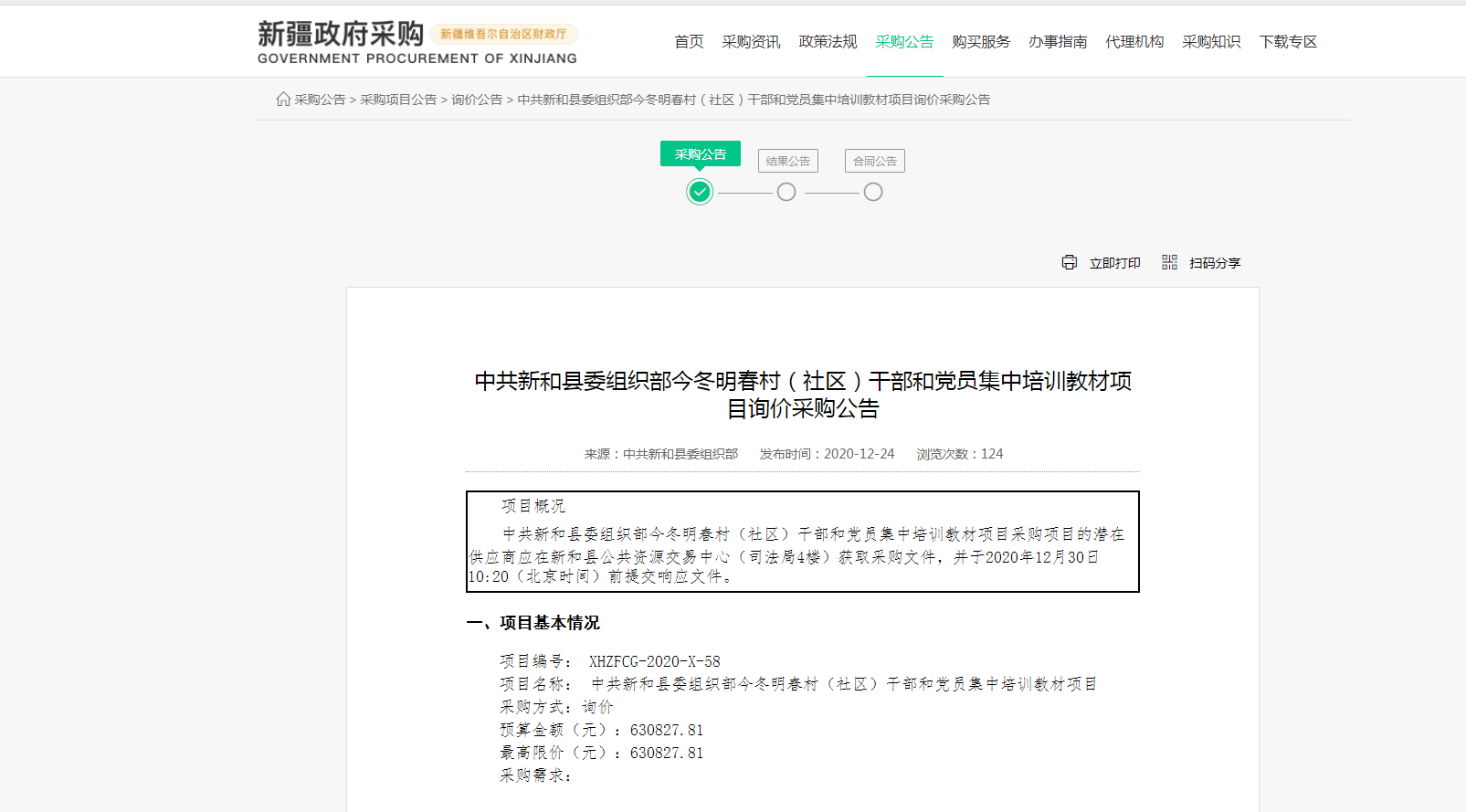 项目名称中共新和县委组织部今冬明春村（社区）干部和党员集中培训教材项目项目编号                                                                                                                        窗体顶端XHZFCG-2020-X-58采购方式：询价采购序号名称规格型号单位
数量1农牧民学国家通用语言读本（上下册）开本：880mm*1230mm，印张：12.375，字数：250千字。本51982汉维新华字典开本：880*1230，印张：21，字数：470千字。本51983习近平新时代中国特色社会主义思想学习纲要开本：850mm*1168mm，印张：8.75，字数：148千字，本7983习近平新时代中国特色社会主义思想学习纲要（维吾尔语）开本：850mm*1168mm，32开。印张：12.5，本44004教材1开本：850mm*1168mm，印张：1.5，字数：24千字。本7984教材1（维吾尔语）开本：850mm*1168mm，32开本，印张：1.75，本44005教材2开本：850mm*1168mm，印张：1.25，字数：18千字。本7985教材2（维吾尔语）开本：850mm*1168mm，印张：1.5，本44006教材3开本：850mm*1168mm，印张1，字数：16千字本7986教材3（维吾尔语）开本：850mm*1168mm，32开B本，印张：1.5。本44007中国共产党章程开本：880mm*1230mm，印张：1，字数：23千字。本6007中国共产党章程（维吾尔语）开本：880mm*1230mm，印张：2.5。本44008学习记录本B5大小，不少于400页本51989笔0.75中性笔个519810学习资料袋300*380，高光帆布个5198投标文件评标标准投标文件评标标准投标文件评标标准序号评标项目评标内容序号评标项目评标内容1企业的基本概况是否提供满足本次招标经营范围的企业三证合一营业执照、是否有良好企业财务、纳税、社保状况证明文件（新成立公司除外，新公司根据实际情况提供，询价小组根据实际情况进行评判）。2供货能力及供货质量供货能力能满足招标人的各种需要且货物的质量能满足招标文件要求。3产品性能参数主要产品的性能、特点等描述。必须符合招标人的技术要求。4售后服务承诺及售后服务计划能够满足招标要求，且有售后服务承诺及完善的售后服务计划。5标函质量对印刷、采用胶装、目录、页码标识、错漏字、内容一致性等进行评审。5标函质量在“信用中国”网站（www.creditchina.gov.cn）、中国政府采购网（www.ccgp.gov.cn）、国家企业信用信息公示（http://www.gsxt.gov.cn/）无不良记录5标函质量投标文件封面右上角必须注明“正本”或“副本”字样。5标函质量法定代表人或个体经营者身份证明书必须按招标文件规定格式完整提供,是否按要求在规定签字盖章处逐一签字盖章。6接受价格的      算术修正投标文件报价出现前后不一致的，应按照招标文件规定的顺序修正。修正后的报价经投标人确认后产生约束力。7是否通过是否通过 注：1、评委在认真理解招标文件和工程有关情况后，按上述内容对投标书做出须自己负责的评审。   2、表中所述分项评审结果分两种：（1）通过用“√”表示；（2）不通过用“×”表示，评委对某一分项评审认为不通过时，必须要写明原因。3、评委通过上述评审后，再对投标文件进行总体评价，总体评价意见分两种：（1）通过用“√”表示；（2）不通过用“×”表示，评委对投标文件总体评价不通过时，必须要写明原因。4、投标文件最终合格与否以所有评委的评审意见中少数服从多数为原则定论。 注：1、评委在认真理解招标文件和工程有关情况后，按上述内容对投标书做出须自己负责的评审。   2、表中所述分项评审结果分两种：（1）通过用“√”表示；（2）不通过用“×”表示，评委对某一分项评审认为不通过时，必须要写明原因。3、评委通过上述评审后，再对投标文件进行总体评价，总体评价意见分两种：（1）通过用“√”表示；（2）不通过用“×”表示，评委对投标文件总体评价不通过时，必须要写明原因。4、投标文件最终合格与否以所有评委的评审意见中少数服从多数为原则定论。 注：1、评委在认真理解招标文件和工程有关情况后，按上述内容对投标书做出须自己负责的评审。   2、表中所述分项评审结果分两种：（1）通过用“√”表示；（2）不通过用“×”表示，评委对某一分项评审认为不通过时，必须要写明原因。3、评委通过上述评审后，再对投标文件进行总体评价，总体评价意见分两种：（1）通过用“√”表示；（2）不通过用“×”表示，评委对投标文件总体评价不通过时，必须要写明原因。4、投标文件最终合格与否以所有评委的评审意见中少数服从多数为原则定论。项目名称交货时间（日历天）售后质保时间中共新和县委组织部今冬明春村（社区）干部和党员集中培训教材项目总价（大写）：总价（大写）：（小写）：¥序号项目名称参数规格单位数量单价（含税）总价（含税）1农牧民学国家通用语言读本（上下册）开本：880mm*1230mm，印张：12.375，字数：250千字。本51982汉维新华字典开本：880*1230，印张：21，字数：470千字。本5198习近平新时代中国特色社会主义思想学习纲要开本：850mm*1168mm，印张：8.75，字数：148千字，本798习近平新时代中国特色社会主义思想学习纲要（维吾尔语）开本：850mm*1168mm，32开。印张：12.5，本4400教材1开本：850mm*1168mm，印张：1.5，字数：24千字。本798教材1（维吾尔语）开本：850mm*1168mm，32开本，印张：1.75，本4400教材2开本：850mm*1168mm，印张：1.25，字数：18千字。本798教材2（维吾尔语）开本：850mm*1168mm，印张：1.5，本4400教材3开本：850mm*1168mm，印张1，字数：16千字本798教材3（维吾尔语）开本：850mm*1168mm，32开B本，印张：1.5。本4400中国共产党章程开本：880mm*1230mm，印张：1，字数：23千字。本600中国共产党章程（维吾尔语）开本：880mm*1230mm，印张：2.5。本4400学习记录本B5大小，不少于400页本5198笔0.75中性笔个5198学习资料袋300*380，高光帆布个5198设备总价设备总价运杂及保险费（含卸货）运杂及保险费（含卸货）安装调试费（如有）安装调试费（如有）第三方检测费（如有）第三方检测费（如有）辅材（如有）辅材（如有）其他相关费用其他相关费用合计总价（应与报价一览表中总价相一致）合计总价（应与报价一览表中总价相一致）名称采购要求投标响应偏离说明